Беспорядок около урнКак приятно в  жаркий летний день посидеть на скамейке в сквере в г.п. Кореличи по ул. Гагарина, подышать свежим  воздухом, полюбоваться  яркими красками  цветов. Но  вот который день эту картину портят вид  переполненные бытовым мусором урны  и засоренность прилегающей территории  бумажками, бутылками, канистрами, окурками. Но хочется отметить, что согласно  пункта 10 Санитарных  норм и правил «Санитарно- эпидемиологические  требования к  содержанию и эксплуатации территорий», утвержденных  Постановлением  Министерства  здравоохранения Республики Беларусь от 02.02. 2023 №22  не допускается  переполнение урн  для отходов, расположенных  на улицах, площадях, остановочных  пунктах  общественного транспорта, у входа в административные и общественные здания, возле жилых домов, объектов розничной торговли, мелкорозничной  торговой сети, на территории  объектов и зон  рекреации, в парках, скверах, местах погребения и  других местах  общественного пользования.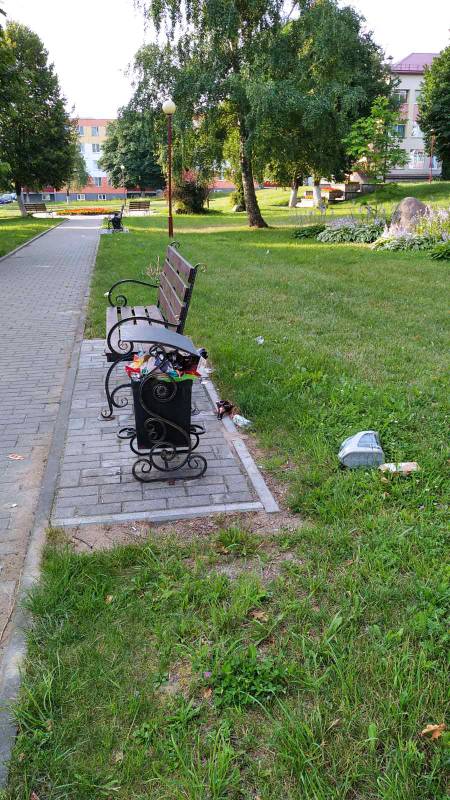 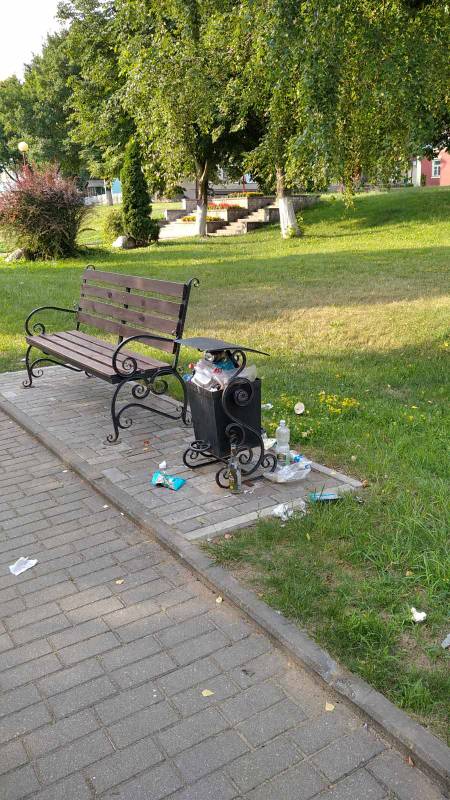 	Надеемся, что  работники  Кореличского РУП ЖКХ  возьмут данный факт на заметку  и  будут своевременно производить очистку  урн в общественных  местах.Помощник врача-гигиениста Шишкина И.М.